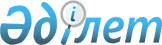 О внесении дополнения и изменения в постановление Правительства Республики Казахстан от 29 декабря 2002 года N 1429Постановление Правительства Республики Казахстан от 26 ноября 2003 года N 150Ш      Правительство Республики Казахстан постановляет: 

      1. Внести в постановление  Правительства Республики Казахстан от 29 декабря 2002 года N 1429 "Об утверждении паспортов республиканских бюджетных программ на 2003 год" следующие дополнение и изменение: 

      в приложении 706  к указанному постановлению: 

      пункт 1 графы 5 таблицы пункта 6 "План мероприятий по реализации бюджетной программы" дополнить абзацем следующего содержания: 

      "разработать Правила осуществления мониторинга эффективности реализации инвестиционных программ субъектами естественной монополии."; 

      в пункте 7 цифры "12" заменить цифрами "13". 

      2. Настоящее постановление вступает в силу со дня подписания.       Премьер-Министр 

      Республики Казахстан 
					© 2012. РГП на ПХВ «Институт законодательства и правовой информации Республики Казахстан» Министерства юстиции Республики Казахстан
				